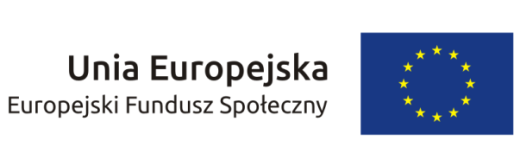 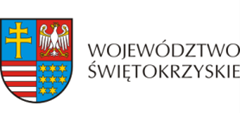 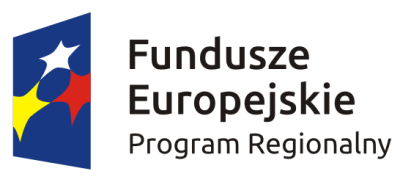 Załącznik nr 3 do Zapytania ofertowego ROPS-III.052.2.2017Protokół Zdawczo-Odbiorczysporządzony w Kielcach w dniu ……………….. 2017 roku w sprawie odbioru usługi realizowanej na podstawie umowy Nr ……………………….. zawartej w Kielcach w dniu ………………………… 2017 roku, w wyniku przeprowadzonego postępowania 
o zamówienie publiczne, w trybie poniżej 30 000,00 EURO zgodnie z załącznikiem Nr 1 uchwały Nr 2081/16 Zarządu Województwa Świętokrzyskiego z dnia 14 grudnia 2016 r. 
w sprawie: Zasad udzielania zamówień publicznych i regulaminu pracy komisji przetargowej pomiędzy: Zamawiającym: Województwem Świętokrzyskim - Urzędem Marszałkowskim Województwa Świętokrzyskiego z siedzibą w Kielcach, Al. IX Wieków Kielc 3, 
25 – 516 Kielce, NIP: 9591506120 reprezentowanym przez: 1. ………………………………………………………… Wykonawcą: ……………………………………………………………………………………………………………………………………………… ………………...................................................... reprezentowanym przez: 1. ………………………………………………………… Przedmiot umowy: Przedmiotem umowy była usługa cateringowa - poczęstunek dla uczestników spotkań Grupy Tematycznej/Regionalnego Komitetu Rozwoju Ekonomii Społecznej, realizowanych w ramach projektu „Świętokrzyska Ekonomia Społeczna”.Poczęstunek– zimny bufet przygotowano i dostarczono w dniu ………………… .dla ………………………….. (liczba osób)  Wykonawca zrealizował przedmiot zamówienia, a Zamawiający: - przyjął go bez zastrzeżeń stwierdzając, że wykonane zmówienie zostało zrealizowane zgodnie z zawartą umową; - przyjął go z zastrzeżeniami (wymienić): - nie przyjął go z powodu:ZAMAWIAJĄCY 								WYKONAWCA